Evidencias de la implementaciónImágenes de la aplicaciónImágenes de alumnos en la actividad: No tengo imágenes de esta actividad, ya que fue realizada antes de que llegara la convocatoria para enviar la propuesta.    Apéndice A: Hoja de trabajo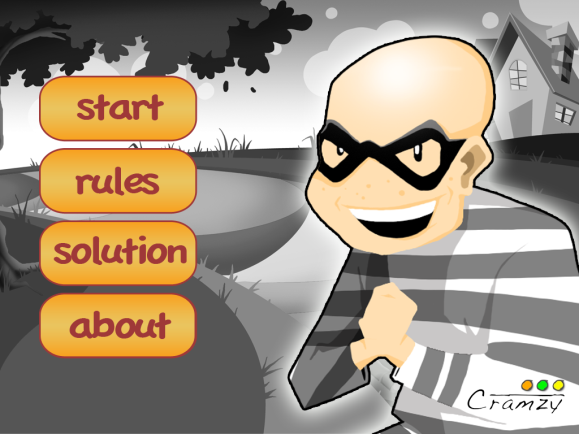 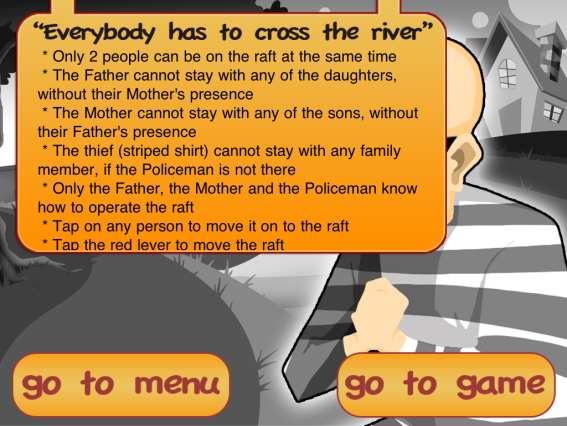 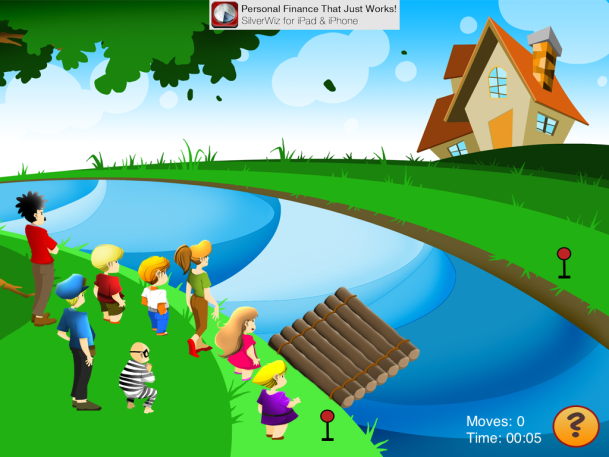 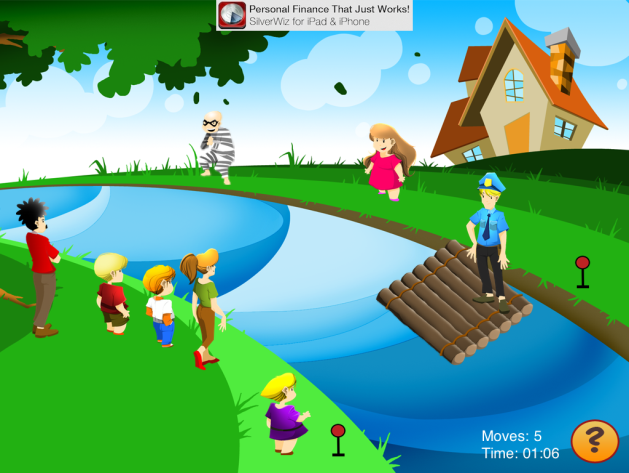 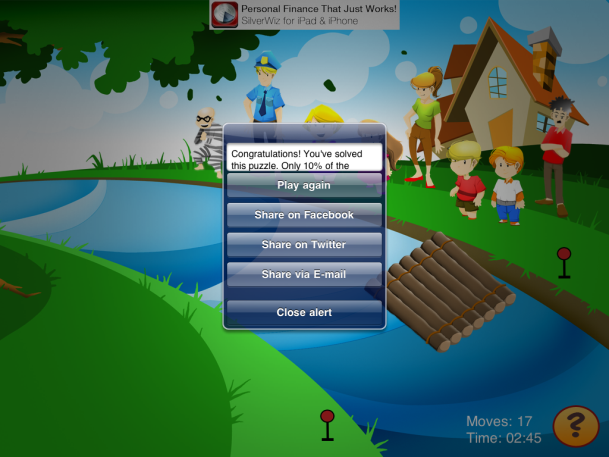 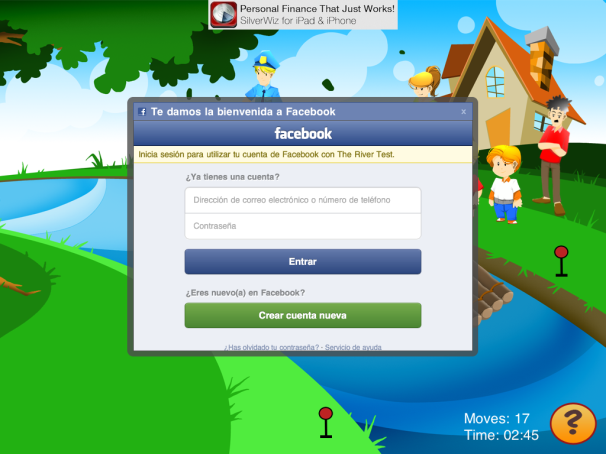 Interpretación:Lee las instrucciones del problema y explica en este espacio ¿qué es lo que debes hacer y cuáles son las restricciones?Lee las instrucciones del problema y explica en este espacio ¿qué es lo que debes hacer y cuáles son las restricciones?Lee las instrucciones del problema y explica en este espacio ¿qué es lo que debes hacer y cuáles son las restricciones?Lee las instrucciones del problema y explica en este espacio ¿qué es lo que debes hacer y cuáles son las restricciones?Lee las instrucciones del problema y explica en este espacio ¿qué es lo que debes hacer y cuáles son las restricciones?Interpretación:ReglasReglasReglasRestriccionesRestriccionesInterpretación:Solución:Resuelve el problema en la aplicación “The River test” llevando un registro de los pasos a seguir para la solución e intenta llegar a la solución óptima (máximo 17 movimientos)Resuelve el problema en la aplicación “The River test” llevando un registro de los pasos a seguir para la solución e intenta llegar a la solución óptima (máximo 17 movimientos)Resuelve el problema en la aplicación “The River test” llevando un registro de los pasos a seguir para la solución e intenta llegar a la solución óptima (máximo 17 movimientos)Resuelve el problema en la aplicación “The River test” llevando un registro de los pasos a seguir para la solución e intenta llegar a la solución óptima (máximo 17 movimientos)Resuelve el problema en la aplicación “The River test” llevando un registro de los pasos a seguir para la solución e intenta llegar a la solución óptima (máximo 17 movimientos)Solución:Mov.Orilla origenBarcaBarcaOrilla destinoSolución:P, o1, o2,M,a1,a2,G,rSolución:Solución:Solución:Solución:Solución:Solución:Solución:Solución:Solución:Solución:Solución:Solución:Solución:Solución:Solución:Solución:Análisis:Indica qué personajes deben moverse siempre del mismo modo y qué personajes pueden moverse en momentos y orden diferente si afectar a la solución.Indica qué personajes deben moverse siempre del mismo modo y qué personajes pueden moverse en momentos y orden diferente si afectar a la solución.Indica qué personajes deben moverse siempre del mismo modo y qué personajes pueden moverse en momentos y orden diferente si afectar a la solución.Indica qué personajes deben moverse siempre del mismo modo y qué personajes pueden moverse en momentos y orden diferente si afectar a la solución.Indica qué personajes deben moverse siempre del mismo modo y qué personajes pueden moverse en momentos y orden diferente si afectar a la solución.SíntesisPresenta la solución óptima del problema (máximo 17 movimientos)Presenta la solución óptima del problema (máximo 17 movimientos)Presenta la solución óptima del problema (máximo 17 movimientos)Presenta la solución óptima del problema (máximo 17 movimientos)Presenta la solución óptima del problema (máximo 17 movimientos)